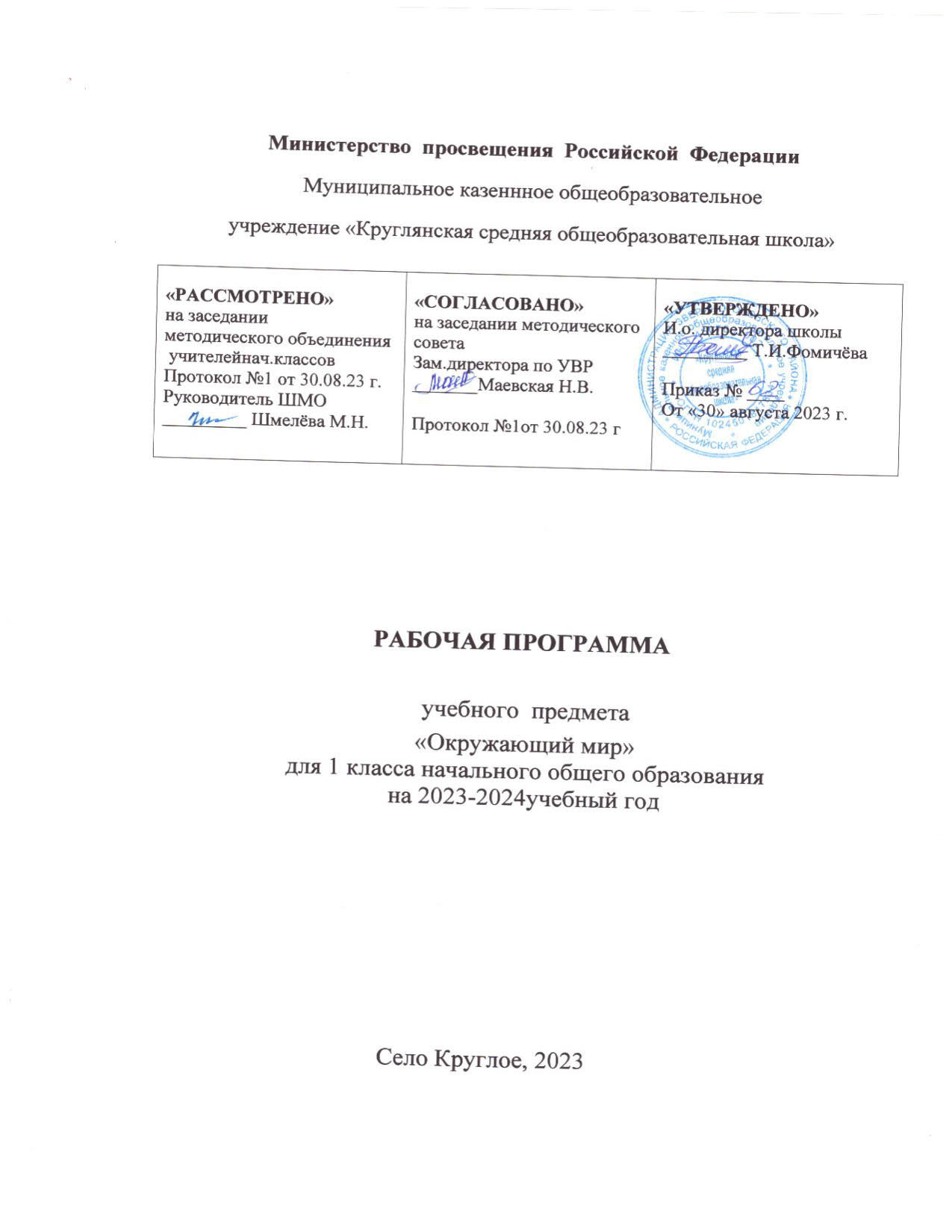 Муниципальное казеннное общеобразовательноеучреждение «Круглянская средняя общеобразовательная школа»РАБОЧАЯ ПРОГРАММАучебного  предмета «Окружающий мир»для 1 класса начального общего образованияна 2023-2024учебный год                                                       Рабочая программа разработана учителем	                                                        Шмелёва Марина Николаевна	2023ПОЯСНИТЕЛЬНАЯЗАПИСКАПрограммапоучебномупредмету«Окружающиймир»(предметнаяобласть«Обществознаниеиестествознание» («Окружающий мир») включает: пояснительную записку, содержание обучения,планируемыерезультатыосвоенияпрограммыучебного предмета,тематическоепланирование.Пояснительная записка отражает общие цели и задачи изучения предмета, характеристикупсихологическихпредпосылоккегоизучениюмладшимишкольниками;местовструктуреучебногоплана, а также подходы к отбору содержания, планируемым результатам и тематическомупланированию.Содержание обучения раскрывает содержательные линии для обязательного изучения в 1 классеначальной школы. Содержание обучения в 1 классе завершатся перечнем универсальных учебныхдействий (УУД) — познавательных, коммуникативных и регулятивных, которые возможноформироватьсредствами учебногопредмета«Окружающиймир»сучётомвозрастныхособенностей младших школьников. В первом классе предлагается пропедевтический уровеньформирования УУД, поскольку становление универсальности действий на этом этапе обучениятолько начинается. С учётом того, что выполнение правил совместной деятельности строится наинтеграциирегулятивных(определенныеволевыеусилия,саморегуляция,самоконтроль,проявлениетерпения и доброжелательности при налаживании отношений) и коммуникативных (способностьвербальными средствами устанавливать взаимоотношения) универсальных учебных действий, ихпереченьданв специальномразделе—«Совместнаядеятельность».Планируемые результаты включают личностные, метапредметные результаты за период обучения, атакжепредметныедостижениямладшегошкольниказапервыйгодобучениявначальнойшколе.Втематическомпланированииописываетсяпрограммноесодержаниеповсемразделам содержанияобучения 1 класса, а также раскрываются методы и формы организации обучения и характеристикадеятельностей,которыецелесообразноиспользоватьприизучениитойилиинойпрограммнойтемы.Представленытакжеспособыорганизациидифференцированногообучения.Рабочая программа по предмету «Окружающий мир» на уровне 1 класса начального общегообразования составлена на основе требований к результатам освоения основной образовательнойпрограммы начального общего образования, представленных в Федеральном государственномобразовательном стандарте начального общего образования, Примерной программы воспитания, атакже сучётомисторико-культурногостандарта.Изучение предмета «Окружающий мир», интегрирующего знания о природе, предметном мире,обществе и взаимодействии людей в нём, соответствует потребностям и интересам детей младшегошкольноговозрастаинаправленонадостижениеследующихцелей:формирование целостного взгляда на мир, осознание места в нём человека на основецелостноговзгляданаокружающиймир(природнуюисоциальнуюсредуобитания);освоениеестественнонаучных, обществоведческих, нравственно этических понятий, представленных всодержанииданногоучебногопредмета;развитиеуменийинавыковприменятьполученныезнаниявреальнойучебнойижизненнойпрактике,связаннойкакспоисково-исследовательскойдеятельностью(наблюдения,опыты, трудовая деятельность), так и с творческим использованием приобретённых знаний вречевой, изобразительной,художественнойдеятельности;духовно-нравственное развитие и воспитание личности гражданина России, понимание своейпринадлежности к Российскому государству, определённому этносу; проявление уважения кистории,культуре,традициямнародовРФ;освоениемладшимишкольникамимировогокультурного опыта по созданию общечеловеческих ценностей, законов и правил построениявзаимоотношений всоциуме;обогащениедуховногобогатстваобучающихся;развитие способности ребёнка к социализации на основе принятия гуманистических нормжизни, приобретение опыта эмоционально-положительного отношения к природе в соответствиисэкологическиминормамиповедения;становлениенавыковповседневногопроявлениякультуры общения, гуманного отношения к людям, уважительного отношения к их взглядам,мнениюииндивидуальностиЦентральной идеей конструирования содержания и планируемых результатов обучения являетсяраскрытие роли человека в природе и обществе, ознакомление с правилами поведения в средеобитанияиосвоениеобщечеловеческихценностейвзаимодействиявсистемах«Человекиприрода»,«Человек и общество», «Человек и другие люди», «Человек и познание». Важнейшей составляющейвсех указанных систем является содержание, усвоение которого гарантирует формирование уобучающихсянавыковздоровогоибезопасногообразажизнинаосноверазвивающейсяспособностипредвидетьрезультатысвоихпоступковиоценки возникшейситуации.Отборсодержаниякурса«Окружающиймир»осуществлённаосновеследующихведущихидей:раскрытиероличеловекавприродеиобществе;освоениеобщечеловеческихценностейвзаимодействиявсистемах«Человекиприрода»,«Человекиобщество»,«Человекидругиелюди»,«Человекиего самость»,«Человекипознание».Общеечислочасов,отведённыхнаизучениекурса«Окружающий мир»в1классесоставляет66часов(двачасав неделю).СОДЕРЖАНИЕУЧЕБНОГОПРЕДМЕТАЧеловекиобществоШкола.Школьныетрадицииипраздники.Адресшколы.Классный,школьныйколлектив.Друзья,взаимоотношениямеждуними;ценностьдружбы,согласия,взаимнойпомощи.Совместнаядеятельностьсодноклассниками—учёба,игры,отдых.Рабочее место школьника:удобноеразмещениеучебныхматериаловиучебногооборудования;поза;освещениерабочегоместа.Правилабезопаснойработынаучебномместе.Режимтрудаиотдыха.Семья. Моя семья в прошлом и настоящем. Имена и фамилии членов семьи, их профессии.Взаимоотношенияивзаимопомощьвсемье.Совместныйтрудиотдых.Домашнийадрес.Россия — наша Родина. Москва — столица России. Символы России (герб, флаг, гимн). НародыРоссии. Первоначальные сведения о родном крае. Название своего населённого пункта (города, села),региона.Культурныеобъектыродногокрая.Ценностьикрасотарукотворногомира.	Правилаповедениявсоциуме.Человеки природаПрирода — среда обитания человека. Природа и предметы, созданные человеком. Природныематериалы. Бережное отношение к предметам, вещам, уход за ними. Неживая и живая природа.Наблюдение за погодой своего края. Погода и термометр. Определение температуры воздуха (воды)по термометру. Сезонные изменения в природе. Взаимосвязи между человеком и природой. Правиланравственногоибезопасногоповедения вприроде.Растительный мир. Растения ближайшего окружения (узнавание, называние, краткое описание).Лиственныеихвойныерастения. Дикорастущиеикультурныерастения.Частирастения(называние,краткаяхарактеристиказначениядляжизнирастения):корень,стебель,лист,цветок,плод,семя.Комнатныерастения,правиласодержанияиухода.МирживотныхРазныегруппыживотных(звери, насекомые, птицы,рыбыидр.). Домашниеидикие животные(различиявусловияхжизни).Заботаодомашнихпитомцах.ПравилабезопаснойжизниПониманиенеобходимостисоблюдениярежимадня, правилздоровогопитанияиличнойгигиены.Правилабезопасности вбыту:пользованиебытовымиэлектроприборами,газовымиплитами.Дорогаотдомадошколы.Правилабезопасногоповеденияпешехода(дорожныезнаки,дорожнаяразметка,дорожныесигналы).БезопасностьвсетиИнтернет(электронныйдневникиэлектронныересурсы школы)вусловияхконтролируемогодоступавИнтернет.Универсальныеучебныедействия(пропедевтическийуровень)Познавательныеуниверсальныеучебныедействия:сравниватьпроисходящиевприродеизменения,наблюдатьзависимостьизмененийвживойприродеотсостояниянеживойприроды;приводить примеры представителей разных групп животных (звери, насекомые, рыбы,птицы),называтьглавнуюособенностьпредставителейоднойгруппы(впределахизученного);приводитьпримерылиственныхихвойныхрастений,сравниватьих,устанавливатьразличиявовнешнемвиде.Работасинформацией:понимать, что информация может быть представлена в разной форме — текста, иллюстраций,видео,таблицы;соотноситьиллюстрациюявления(объекта,предмета)сегоназванием.Коммуникативныеуниверсальныеучебныедействия:в процессе учебного диалога слушать говорящего; отвечать на вопросы, дополнять ответыучастников;уважительноотноситьсякразныммнениям;воспроизводитьназваниясвоегонаселенногопункта,названиестраны,еёстолицы;воспроизводитьнаизустьсловагимна России;соотносить предметы декоративно-прикладного искусства с принадлежностью народу РФ,описыватьпредметпопредложенномуплану;описыватьпо предложенномупланувремя года,передаватьврассказесвоёотношениекприродным явлениям;сравниватьдомашнихидикихживотных,объяснять,чемониразличаются.Регулятивныеуниверсальныеучебныедействия:сравниватьорганизациюсвоейжизнисустановленнымиправиламиздоровогообразажизни(выполнение режима, двигательная активность, закаливание, безопасность использованиябытовыхэлектроприборов);оцениватьвыполнениеправилбезопасногоповедениянадорогахи улицахдругими детьми,выполнятьсамооценку;анализироватьпредложенныеситуации: устанавливатьнарушениярежимадня,организацииучебной работы; нарушения правил дорожного движения, правил пользования электро игазовымиприборами.Совместнаядеятельность:соблюдать правила общения в совместной деятельности: договариваться, справедливораспределятьработу,определятьнарушениеправилвзаимоотношений,приучастии учителяустранятьвозникающиеконфликты.ПЛАНИРУЕМЫЕОБРАЗОВАТЕЛЬНЫЕРЕЗУЛЬТАТЫИзучениепредмета"Окружающиймир"в1классенаправленонадостижениеобучающимисяличностных,метапредметныхипредметныхрезультатовосвоенияучебногопредмета.ЛИЧНОСТНЫЕРЕЗУЛЬТАТЫЛичностные результаты изучения предмета «Окружающий мир» характеризуют готовностьобучающихся руководствоваться традиционными российскими социокультурными и духовно-нравственными ценностями, принятыми в обществе правилами и нормами поведения и должныотражатьприобретениепервоначальногоопытадеятельностиобучающихся,вчасти:Гражданско-патриотическоговоспитания:становление ценностного отношения к своей Родине — России; понимание особой ролимногонациональной Россиив современноммире;осознаниесвоейэтнокультурнойироссийскойгражданскойидентичности,принадлежностикроссийскомународу,ксвоейнациональнойобщности;сопричастность к прошлому, настоящему и будущему своей страны и родного края;проявление интереса к истории и многонациональной культуре своей страны, уважения к своемуидругимнародам;первоначальныепредставленияочеловекекакчленеобщества,осознаниеправиответственности человекакакчленаобщества.Духовно-нравственноговоспитания:проявление культуры общения, уважительного отношения к людям, их взглядам, признаниюихиндивидуальности;принятие существующих в обществе нравственно-этических норм поведения и правилмежличностных отношений, которые строятся на проявлении гуманизма, сопереживания,уваженияидоброжелательности;применение правил совместной деятельности, проявление способности договариваться,неприятиелюбыхформповедения,направленныхнапричинениефизическогоиморальноговреда другимлюдям.Эстетическоговоспитания:понимание особой роли России в развитии общемировой художественной культуры,проявлениеуважительногоотношения,восприимчивостииинтересакразнымвидамискусства,традициямитворчествусвоегоидругихнародов;использование полученных знаний в продуктивной и преобразующей деятельности, в разныхвидаххудожественнойдеятельности.Физическоговоспитания,формированиякультурыздоровьяиэмоциональногоблагополучия:соблюдениеправилорганизацииздоровогоибезопасного(длясебяи другихлюдей) образажизни; выполнение правил безопасного поведении в окружающей среде (в том числеинформационной);приобретениеопытаэмоциональногоотношенияксредеобитания,бережноеотношениекфизическомуипсихическомуздоровью.Трудовоговоспитания:осознание ценности трудовой деятельности в жизни человека и общества, ответственноепотребление и бережное отношение к результатам труда, навыки участия в различных видахтрудовойдеятельности,интерескразличнымпрофессиям.Экологическоговоспитания:осознание роли человека в природе и обществе, принятие экологических норм поведения,бережногоотношениякприроде, неприятиедействий,приносящихейвред.Ценностинаучногопознания:ориентациявдеятельностинапервоначальныепредставленияонаучнойкартинемира;осознание ценности познания, проявление познавательного интереса, активности,инициативности,любознательностиисамостоятельностивобогащениисвоихзнаний,втомчисле сиспользованием различныхинформационныхсредств.МЕТАПРЕДМЕТНЫЕРЕЗУЛЬТАТЫПознавательныеуниверсальныеучебныедействия:Базовыелогическиедействия:пониматьцелостностьокружающего мира(взаимосвязьприроднойисоциальнойсредыобитания),проявлятьспособностьориентироватьсявизменяющейсядействительности;на основе наблюдений доступных объектов окружающего мира устанавливать связи изависимостимеждуобъектами(часть—целое;причина—следствие;измененияво времениивпространстве);сравниватьобъектыокружающегомира,устанавливатьоснованиядлясравнения,устанавливатьаналогии;объединятьчастиобъекта(объекты)поопределённомупризнаку;определятьсущественныйпризнакдляклассификации,классифицироватьпредложенныеобъекты;находитьзакономерностиипротиворечияврассматриваемыхфактах,данныхинаблюденияхнаосновепредложенногоалгоритма;выявлятьнедостатокинформациидлярешенияучебной(практической)задачинаосновепредложенногоалгоритмаБазовыеисследовательскиедействия:проводить(по предложенномуисамостоятельно составленномуплануили выдвинутомупредположению) наблюдения, несложные опыты; проявлять интерес к экспериментам,проводимымпод руководствомучителя;определятьразницумеждуреальнымижелательнымсостояниемобъекта(ситуации) наосновепредложенныхвопросов;формулировать с помощью учителя цель предстоящей работы, прогнозировать возможноеразвитиепроцессов,событийипоследствияваналогичныхилисходныхситуациях;моделироватьситуации наосновеизученногоматериалаосвязяхв природе(живаяинеживаяприрода,цепипитания;природныезоны),атакжевсоциуме(лента времени;поведениеиегопоследствия;коллективныйтрудиегорезультатыидр.);проводитьпопредложенномуплануопыт, несложноеисследованиепоустановлениюособенностей объекта изучения и связей между объектами (часть — целое, причина —следствие);формулироватьвыводыиподкреплятьихдоказательстваминаосноверезультатовпроведённогонаблюдения(опыта,измерения,исследования).Работа синформацией:использоватьразличныеисточникидляпоискаинформации,выбиратьисточникполученияинформациисучётомучебнойзадачи;согласнозаданномуалгоритмунаходить впредложенномисточникеинформацию,представленнуювявномвиде;распознаватьдостовернуюинедостовернуюинформациюсамостоятельноилинаосновепредложенногоучителемспособаеёпроверки;находитьииспользоватьдлярешенияучебныхзадачтекстовую,графическую,аудиовизуальнуюинформацию;читатьиинтерпретироватьграфическипредставленнуюинформацию(схему,таблицу,иллюстрацию);соблюдатьправилаинформационнойбезопасностивусловияхконтролируемогодоступавИнтернет(спомощьюучителя);анализироватьисоздаватьтекстовую,видео,графическую,звуковуюинформациювсоответствиисучебнойзадачей;фиксировать полученные результаты в текстовой форме (отчёт, выступление, высказывание)играфическомвиде (рисунок,схема,диаграмма).Коммуникативныеуниверсальныеучебныедействия:впроцесседиалоговзадаватьвопросы,высказыватьсуждения,оцениватьвыступленияучастников;признаватьвозможностьсуществованияразныхточекзрения;корректноиаргументированновысказыватьсвоёмнение;приводить доказательства своейправоты;соблюдатьправилаведениядиалогаи дискуссии;проявлятьуважительноеотношениексобеседнику;использоватьсмысловоечтениедляопределениятемы,главноймыслитекстаоприроде,социальнойжизни,взаимоотношенияхипоступкахлюдей;создаватьустныеиписьменныетексты(описание,рассуждение,повествование);конструироватьобобщенияивыводынаосновеполученныхрезультатовнаблюдений иопытнойработы,подкреплять ихдоказательствами;находитьошибкиивосстанавливатьдеформированныйтекстобизученныхобъектахиявленияхприроды,событияхсоциальнойжизни;готовитьнебольшиепубличныевыступлениясвозможнойпрезентацией(текст,рисунки,фото,плакаты идр.)ктекстувыступления.Регулятивныеуниверсальныеучебныедействия:Самоорганизация:планироватьсамостоятельноилиснебольшойпомощьюучителядействияпорешениюучебнойзадачи;выстраиватьпоследовательностьвыбранныхдействийиопераций.Самоконтроль:осуществлятьконтрольпроцессаирезультатасвоейдеятельности;находитьошибкивсвоей работеиустанавливатьихпричины;корректироватьсвоидействияпринеобходимости(снебольшойпомощьюучителя);предвидетьвозможностьвозникновениятрудностейиошибок,предусматриватьспособыихпредупреждения,втомчислевжитейскихситуациях,опасныхдляздоровьяижизни.Самооценка:объективнооценивать результатысвоейдеятельности,соотноситьсвоюоценкусоценкойучителя;оцениватьцелесообразностьвыбранныхспособовдействия,принеобходимостикорректироватьих.Совместнаядеятельность:понимать значение коллективной деятельности для успешного решения учебной(практической) задачи; активно участвовать в формулировании краткосрочных и долгосрочныхцелейсовместнойдеятельности(наосновеизученногоматериалапоокружающемумиру);коллективностроитьдействияподостижениюобщейцели:распределятьроли,договариваться,обсуждатьпроцессирезультатсовместнойработы;проявлятьготовностьруководить,выполнятьпоручения,подчиняться;выполнятьправиласовместнойдеятельности:справедливораспределятьиоцениватьработукаждого участника; считаться с наличием разных мнений; не допускать конфликтов, при ихвозникновениимирноразрешатьбезучастиявзрослого;ответственновыполнятьсвоючастьработы.ПРЕДМЕТНЫЕРЕЗУЛЬТАТЫКконцуобученияв1классеобучающийсянаучится:называтьсебяичленов своейсемьипофамилии, имени,отчеству,профессиичленовсвоейсемьи, домашний адрес и адрес своей школы; проявлять уважение к семейным ценностям итрадициям,соблюдатьправиланравственногоповедениявсоциуме инаприроде;воспроизводитьназваниесвоегонаселённогопункта,региона,страны;приводитьпримерыкультурныхобъектовродногокрая,школьныхтрадицийипраздников,традицийиценностейсвоейсемьи,профессий;различатьобъектыживойинеживойприроды,объекты,созданныечеловеком,иприродныематериалы,частирастений(корень,стебель,лист,цветок,плод,семя),группыживотных(насекомые,рыбы,птицы,звери);описыватьнаосновеопорныхсловнаиболеераспространённыев родномкраедикорастущиеи культурные растения, диких и домашних животных; сезонные явления в разные времена года;деревья, кустарники, травы; основные группы животных (насекомые, рыбы, птицы, звери);выделятьихнаиболеесущественныепризнаки;применятьправилауходазакомнатнымирастениямиидомашнимиживотными;проводить, соблюдая правила безопасного труда, несложные групповые и индивидуальныенаблюдения(в томчислезасезоннымиизменениямивприродесвоейместности),измерения(втом числе вести счёт времени, измерять температуру воздуха) и опыты под руководствомучителя;использоватьдляответовнавопросынебольшиетекстыоприродеиобществе;оцениватьситуации,раскрывающиеположительноеинегативноеотношениекприроде;правилаповедениявбыту,вобщественныхместах;соблюдатьправилабезопасностинаучебномместешкольника;вовремянаблюденийиопытов;безопаснопользоватьсябытовымиэлектроприборами;соблюдатьправилаздоровогопитанияиличнойгигиены;соблюдатьправилабезопасногоповеденияпешехода;соблюдатьправилабезопасногоповедениявприроде;с помощью взрослых (учителя, родителей) пользоваться электронным дневником иэлектроннымиресурсамишколы.ТЕМАТИЧЕСКОЕПЛАНИРОВАНИЕПОУРОЧНОЕПЛАНИРОВАНИЕУЧЕБНО-МЕТОДИЧЕСКОЕОБЕСПЕЧЕНИЕОБРАЗОВАТЕЛЬНОГОПРОЦЕССАОБЯЗАТЕЛЬНЫЕУЧЕБНЫЕМАТЕРИАЛЫДЛЯУЧЕНИКАОкружающиймир(в2частях),1класс/ПлешаковА.А.,Акционерноеобщество«Издательство«Просвещение»;Введитесвойвариант:МЕТОДИЧЕСКИЕМАТЕРИАЛЫДЛЯУЧИТЕЛЯМетодическиерекомендации.ПлешаковА.А,ИоноваМ.А."Просвещение"Москва2018годЦИФРОВЫЕОБРАЗОВАТЕЛЬНЫЕРЕСУРСЫИРЕСУРСЫСЕТИИНТЕРНЕТСайт«Начальнаяшкола»сонлайн-поддержкойhttp://1-4.prosv.ru,Сайтинтернет-проекта«Копилкауроковhttp://nsportal.ruсайтдляучителей»1-4классМАТЕРИАЛЬНО-ТЕХНИЧЕСКОЕОБЕСПЕЧЕНИЕОБРАЗОВАТЕЛЬНОГОПРОЦЕССАУЧЕБНОЕОБОРУДОВАНИЕМультимедийныйпроектор,учебныйплакат"Живаяинеживаяприрода,ОБОРУДОВАНИЕДЛЯПРОВЕДЕНИЯЛАБОРАТОРНЫХ,ПРАКТИЧЕСКИХРАБОТ,ДЕМОНСТРАЦИЙТермометр,гербарий"Лиственныеихвойныедеревья",гербарий"Кустарники"«РАССМОТРЕНО» на заседании                                   методического объединения         МО учителей           Протокол №1 от 30.08.23 г.                                                              Руководитель МО                                                                             _________                                                             «СОГЛАСОВАНО»            на заседании методического советаМКОУ «Круглянская СОШ»Протокол №1от 30.08.23 г._________________«УТВЕРЖДЕНО»И.о. директора школы_________ Т.И.ФомичёваПриказ № ____От «30» августа 2023 г.№п/пНаименованиеразделовитемпрограммыКоличествочасовКоличествочасовКоличествочасовДатаизученияВидыдеятельностиВиды,формыконтроляЭлектронные(цифровые)образовательныересурсы№п/пНаименованиеразделовитемпрограммывсегоконтрольныеработыпрактическиеработыДатаизученияВидыдеятельностиВиды,формыконтроляЭлектронные(цифровые)образовательныересурсыРаздел1.Человекиобщество.Раздел1.Человекиобщество.Раздел1.Человекиобщество.Раздел1.Человекиобщество.Раздел1.Человекиобщество.Раздел1.Человекиобщество.Раздел1.Человекиобщество.Раздел1.Человекиобщество.Раздел1.Человекиобщество.1.1.Школьныетрадицииипраздники.Классный,школьныйколлектив,совместнаядеятельность.20202.09.202206.09.2022Экскурсияпошколе,знакомствоспомещениями;Устныйопрос;https://multiurok.ru/1.2.Одноклассники,взаимоотношениямеждуними;ценностьдружбы,взаимнойпомощи.10108.09.2022Обсуждениеситуацийпотеме«Правилаповедениявклассеившколе»;Практическаяработа;https://multiurok.ru/1.3.Рабочее место школьника.Правилабезопаснойработынаучебномместе,режимтрудаиотдыха.10113.09.2022Беседапотеме«Каксодержатьрабочееместовпорядке»;Практическаяработа;http://nsportal.ru1.4.РоссияМосква—столицаРоссии.Народы20216.09.2022Просмотриобсуждениеиллюстраций,видеофрагментовСамооценкасhttp://nsportal.ru,https://multiurok.ru/России.17.09.2022идругихматериалов(повыбору)натемы«Москва—использованиемстолицаРоссии»,«ЭкскурсияпоМоскве»;«Оценочноголиста»;Устныйопрос;1.5.Первоначальныесведенияородномкрае.Названиесвоегонаселённогопункта(города,села),региона.20219.09.202221.09.2022Экскурсии, целевые прогулки, просмотр иллюстраций,видеофрагментов и других материалов (повы бору) натему«Москва—столицаРоссии»;Устныйопрос;https://multiurok.ru/1.6.Культурныеобъектыродногокрая.Труд20226.09.2022Экскурсии,целевыепрогулки,просмотриллюстраций,Самооценкасhttps://multiurok.ru/людей.Ценностьикрасотарукотворногомира.28.09.2022видеофрагментовидругихматериаловородномкрае,использованиемтруделюдей;«Оценочноголиста»;1.7.Правилаповедениявсоциуме.20203.10.202205.10.2022Беседапотеме«Правилаповедениявучрежденияхкультуры—втеатре,музее,библиотеке»;Тестирование;https://multiurok.ru/1.8.Моясемьявпрошломинастоящем.Именаи20210.10.2022Учебныйдиалогпотеме«Чтотакоесемья»;Самооценкасhttps://multiurok.ru/фамилиичленовсемьи,ихпрофессии.12.10.2022Рассказыдетейпотеме«Какнашасемьяпроводитиспользованиемсвободноевремя»;«Оценочноголиста»;1.9.Взаимоотношенияи взаимопомощьв семье.Совместныйтрудиотдых.10117.10.2022Рассказы детейпо теме «Как нашасемья проводитсвободноевремя»;Устныйопрос;https://multiurok.ru/1.10.Домашнийадрес.10120.10.2022Работасиллюстративнымматериалом:рассматриваниефото,репродукцийнатему «Семья»;Устныйопрос;https://multiurok.ru/ИтогопоразделуИтогопоразделу16Раздел2.Человекиприрода.Раздел2.Человекиприрода.Раздел2.Человекиприрода.Раздел2.Человекиприрода.Раздел2.Человекиприрода.Раздел2.Человекиприрода.Раздел2.Человекиприрода.Раздел2.Человекиприрода.Раздел2.Человекиприрода.2.1.Природаипредметы,созданныечеловеком.30301.11.2022Учебныйдиалогпотеме«ПочемулюдидолжныПрактическаяhttps://multiurok.ru/Природныематериалы.Бережноеотношениек08.11.2022оберегатьиохранятьприроду»;работа;предметам,вещам,уходзаними.2.2.Неживаяиживаяприрода.30310.11.202217.11.2022Работасиллюстративнымматериалом:«Живаяинеживаяприрода»;Самооценкасиспользованием«Оценочноголиста»;Практическаяработа;https://multiurok.ru/2.3.Погодаитермометр.Наблюдениезапогодойсвоегокрая.Сезонныеизменениявприроде.30318.11.202224.11.2022Экскурсиипотеме«Сезонныеизменениявприроде,наблюдениезапогодой»;Практическаяработапотеме«Измеряемтемпературу»;Практическаяработа;https://multiurok.ru/2.4.Взаимосвязимеждучеловекомиприродой.Правиланравственного ибезопасногоповедениявприроде.30009.11.2022Учебныйдиалогпотеме«Почемулюдидолжныоберегатьиохранятьприроду»;Обсуждениеситуацийпотеме«Правилаповедениявприроде»;Самооценкасиспользованием«Оценочноголиста»;https://multiurok.ru/2.5.Растенияближайшегоокружения(узнавание,называние,краткоеописание).40426.11.2022Экскурсия;Сравнениевнешнеговидадеревьев,кустарников,трав;Определениеназванияповнешнемувидудерева;Практическаяработа;https://multiurok.ru/2.6.Лиственныеихвойныерастения.Дикорастущиеикультурныерастения.41330.11.2022Определениеназванияповнешнемувидудерева;Работасиллюстративнымматериалом:делениерастенийнадвегруппы—дикорастущиеикультурные;Практическаяработа;Тестирование;http://kopilurokov.ru2.7.Частирастения(называние,краткаяхарактеристиказначениядляжизнирастения):корень,стебель,лист,цветок,плод,семя.41307.12.2022Рассматриваниеизарисовкаразнообразия частейрастения:разныелистья,разныецветкииплоды,разныекорни(повыбору);Практическаяработа;Тестирование;http://kopilurokov.ru2.8.Комнатныерастения,правиласодержанияиухода.30310.12.2022Практическаяработапотеме«Учимсяухаживатьзарастениямиуголкаприроды»;Практическаяработа;Самооценкасиспользованием"Оценочноголиста";https://multiurok.ru/2.9.Разные группыживотных(звери, насекомые,птицы,рыбыидр.).41322.12.2022Игра-соревнованиепотеме«Ктобольшеназовётнасекомых(птиц,зверей…)»;Наблюдениязаповедениемживотныхвестественныхусловиях: повадки птиц, движения зверей, условияобитаний насекомых (во время экскурсий, целевыхпрогулок,просмотравидеоматериалов);Логическая задача: найди ошибку в иллюстрациях —какоеживотноепопаловэтугруппунеправильно;Устныйопрос;Письменныйконтроль;https://multiurok.ru/2.10.Домашниеидикиеживотные(различиявусловияхжизни).30330.12.2022Логическаязадача:найдиошибкувиллюстрациях—какоеживотноепопаловэтугруппунеправильно;Самооценкасиспользованием«Оценочноголиста»;https://multiurok.ru/2.11.Заботаодомашнихпитомцах.30311.01.2023Рассказыдетейпотеме«Мойдомашнийпитомец»;Самооценкасиспользованием«Оценочноголиста»;https://multiurok.ru/ИтогопоразделуИтогопоразделу37Раздел3.Правилабезопаснойжизни.Раздел3.Правилабезопаснойжизни.Раздел3.Правилабезопаснойжизни.Раздел3.Правилабезопаснойжизни.Раздел3.Правилабезопаснойжизни.Раздел3.Правилабезопаснойжизни.Раздел3.Правилабезопаснойжизни.Раздел3.Правилабезопаснойжизни.Раздел3.Правилабезопаснойжизни.3.1.Необходимостьсоблюдениярежимадня,правилздоровогопитанияиличнойгигиены.20219.01.2023Беседа по теме «Что такоережим дня»:обсуждениережимадняпервоклассника;Самооценкасиспользованием«Оценочноголиста»;https://multiurok.ru/3.2.Правила безопасностивбыту: пользованиебытовымиэлектроприборами, газовымиплитами.20227.01.2023Практическоезанятиевкабинете;Устныйопрос;https://multiurok.ru/3.3.Дорогаотдомадошколы.Правилабезопасногоповеденияпешехода(дорожныезнаки,дорожнаяразметка,дорожныесигналы).21111.02.202325.02.2023Практическоезанятиевкабинете;Тестирование;https://multiurok.ru/3.4.Безопасность в сетиИнтернет(электронныйдневник иэлектронныересурсышколы) вусловияхконтролируемогодоступавИнтернет.10120.04.2023Практическоезанятиевкабинете;Самооценкасиспользованием«Оценочноголиста»;https://multiurok.ru/ИтогопоразделуИтогопоразделу7РезервноевремяРезервноевремя6ОБЩЕЕКОЛИЧЕСТВОЧАСОВПОПРОГРАММЕОБЩЕЕКОЛИЧЕСТВОЧАСОВПОПРОГРАММЕ66453№п/пТемаурокаКоличествочасовКоличествочасовКоличествочасовДатаизученияВиды, формыконтроля№п/пТемаурокавсегоконтрольныеработыпрактическиеработыДатаизученияВиды, формыконтроля1.Вводныйурок.Задавайтевопросы!10102.09.2022Устныйопрос;2.ЧтотакоеРодина?10105.09.2022Устныйопрос;3.Что мы знаем о народахРоссии?10109.09.2022Практическаяработа;4.ЧтомызнаемоМоскве?10116.09.2022Практическаяработа;5.Что относится к природе?10119.09.2022Самооценка сиспользованием«Оценочноголиста»;6.Чтоунаснадголовой?10123.09.2022Устныйопрос;7.Что у нас под ногами?Практическаяработа«Распознавание видовкамней».10130.09.2022Практическаяработа;8.Что общего у разныхрастений?Практическаяработа «Распознаваниечастейрастений»10103.10.2022Практическаяработа;9.Чторастетнаподоконнике?Практическаяработа«Распознаваниекомнатныхрастений»10107.10.2022Практическаяработа;10.Что растет на клумбе?Практическаяработа«Распознаваниерастенийцветника»10110.10.2022Практическаяработа;Тестирование;11.Чтоэтозалистья?Практическаяработа«Распознаваниелиственныхрастений»10114.10.2022Практическаяработа;12.Чтотакоехвоинки?Практическаяработа«Распознавание хвойныхрастений»10117.10.2022Практическаяработа;Тестирование;13.Ктотакиенасекомые?10122.10.2022Самооценка сиспользованием«Оценочноголиста»;14.Ктотакиерыбы?10108.11.2022Самооценка сиспользованием«Оценочноголиста»;15.Ктотакиептицы?Практическаяработа«Строение пераптицы»10110.11.2022Практическаяработа;16.Ктотакиезвери?Практическая работа «Строениешерстизверей»10121.11.2022Самооценка сиспользованием«Оценочноголиста»;17.Чтоумееткомпьютер?10124.11.2022Самооценка сиспользованием«Оценочноголиста»;18.Что вокруг нас может бытьопасным?10114.11.2022Тестирование;19.Начтопохожанашапланета?10118.11.2022Самооценка сиспользованием«Оценочноголиста»;20.Презентация проекта «Моямалаяродина».10122.11.2022Практическаяработа;21.Проверочная работа поразделу «Кто и Что?».11025.11.2022Контрольнаяработа;22.Какживетсемья?Проект«Моясемья».10102.12.2022Практическаяработа;Самооценка сиспользованием"Оценочноголиста";23.Откуда внашдомприходит вода и куда онауходит? Практическаяработа «Фильтрованиеводы».10105.12.2022Практическаяработа;Тестирование;24.Откуда внашдомприходит электричество?Практическаяработа«Сборкаэлектроцепи».10109.12.2022Самооценка сиспользованием«Оценочноголиста»;25.Куда текутреки?Практическаяработа«Изготовление» морскойводы»10112.12.2022Практическаяработа;26.Как измеряют температуру?10116.12.2022Практическаяработа;27.Откуда берутсяснегилед?Практическаяработа«Опыты со снегом,льдом»10119.12.2022Практическаяработа;28.Как живут растения?Практическаяработа«Уход за комнатнымирастениями».10123.12.2022Практическаяработа;Тестирование;29.Какживутживотные?10126.12.2022Тестирование;30.Как зимой помочьптицам?Практическаяработа «Изготовлениекормушки».10129.12.2022Зачет;Практическаяработа;31.Откудаберётсяикудадеваетсямусор?Практическаяработа«Сортировкамусора».10113.01.2023Устныйопрос;32.Источник загрязнениянашейпланеты.Практическаяработа«Опытысоснеговойводой».10116.01.2023Практическаяработа;33.Проверимсебяиоценимсвои достижения поразделу «Как, откуда икуда?» Презентацияпроекта«Моясемья»11020.01.2023Контрольнаяработа;34.Когдаучитьсяинтересно?10123.01.2023Практическаяработа;35.Проект «Мой класс и мояшкола».10103.02.2023Зачет;Практическаяработа;36.Когдапридетсуббота?10106.02.2023Устныйопрос;37.Когданаступитлето?10110.02.2023Устныйопрос;38.Где живут белые медведи?Практическаяработа«Определение СеверногоЛедовитогоокеана иАнтарктидынаглобусе».10113.02.2023Самооценка сиспользованием«Оценочноголиста»;39.Гдеживутслоны?Практическаяработа«Определение жаркихрайоновнаглобусе».10120.02.2023Практическаяработа;Тестирование;40.Гдезимуютптицы?10103.03.2023Практическаяработа;41.Когдапоявиласьодежда?10106.03.2023Самооценка сиспользованием«Оценочноголиста»;42.Когдаизобреливелосипед?10117.02.2023Практическаяработа;43.Когдамыстанемвзрослыми?10121.02.2023Самооценка сиспользованием«Оценочноголиста»;44.Проверим себя и оценимсвои достижения поразделу «Где и когда?»Презентацияпроекта «Мойклассимояшкола»11024.03.2023Контрольнаяработа;45.Почему Солнце светитднём,азвёзды-ночью?10102.03.2023Устныйопрос;46.ПочемуЛунабываетразной?10107.03.2023Самооценка сиспользованием«Оценочноголиста»;47.Почемуидетдождьидуетветер?10110.03.2023Устныйопрос;48.Почему звенит звонок?Практическаяработа«Опытыпо передачеивозникновениюзвуков».10113.03.2023Самооценка сиспользованием«Оценочноголиста»;49.Почемурадугаразноцветная?10116.03.2023Устныйопрос;50.Почему мы любим кошеки собак? Практическаяработа «Уход задомашними животными».Проект «Моидомашниепитомцы»11020.03.2023Практическаяработа;51.Почемумы небудемрватьцветыиловитьбабочек?10123.03.2023Тестирование;52.Зачем нужно соблюдать правила безопасного поведения в природе?10103.04.2023Устныйопрос;53.Зачем нужна вежливость?10107.04.2023Устный опрос54.Зачем нужен режим дня?10110.04.2023Устный опрос55.Почему нужно есть многоовощейифруктов?10113.04.2023Практическаяработа;56.Почемунужномытьрукиичиститьзубы?Практическаяработа«Правилагигиены».10117.04.2023Самооценка сиспользованием«Оценочноголиста»;57.Зачемнужныавтомобили?10120.04.2023Устный опрос 58.Зачем нужны поезда?10124.04.2023Самооценка сиспользованием«Оценочноголиста»;ВПР;59.Зачемстрояткорабли?10127.04.2023Практическаяработа;Самооценка сиспользованием"Оценочноголиста";60.Зачемстроятсамолеты?10102.05.2023Тестирование;61.Почему в автомобиле ипоезденужнособлюдатьправилабезопасности?10105.05.2023Тестирование;62.Почему на корабле и в самолёте нужно соблюдать правила безопасности?10112.05.2023Тестирование 63.Зачем люди осваивают космос?10119.05.2023Устныйопрос;64.Почему мы часто слышим слово «экология»?10126.05.2023Устный опрос65.Презентация проекта «Мои домашние питомцы»10129.05.2023Зачет;66.Проверим себя и оценим  свои достижения.10131.05.2023Тестирование;ОБЩЕЕКОЛИЧЕСТВОЧАСОВПОПРОГРАММЕОБЩЕЕКОЛИЧЕСТВОЧАСОВПОПРОГРАММЕ66462